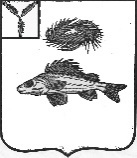   АДМИНИСТРАЦИЯНОВОКРАСНЯНСКОГО  МУНИЦИПАЛЬНОГО ОБРАЗОВАНИЯЕРШОВСКОГО МУНИЦИПАЛЬНОГО РАЙОНА САРАТОВСКОЙ ОБЛАСТИПОСТАНОВЛЕНИЕОт 27.12.2020 г.                                                                              № 42«Об установке дорожных знаков на территорииНовокраснянского муниципального образования»В целях обеспечения безопасности дорожного движения на территории Новокраснянского муниципального образования Ершовского района Саратовской области                                         ПОСТАНОВЛЯЮ: Установить дорожные знаки: 4.5 «Пешеходная дорожка»,                 3.2 «Движение запрещено», 8.5.1 «Субботние воскресные и праздничные дни», 8.5.6. «Рабочие дни- время действия».            Место расположения знаков - Центральная площадь с. Новая Краснянка, ул.Братиславская.Контроль за исполнением настоящего постановления оставляю за собой.Настоящее постановление вступает в силу с момента подписания.Глава Новокраснянского МО                               Е.Ю. Кузнецова 